Управление образования администрации города ЮгорскаМуниципальное бюджетное общеобразовательное учреждение "ЛИЦЕЙ им. Г.Ф.Атякшева"ИНН 8622002632, КПП 862201001ул. Ленина, д. 24, г. Югорск, 628260Ханты-Мансийский автономный округ-Югра,Тюменская обл.,тел./ факс (34675) 2-48-30E-mail: litsey.yugorsk@mail.ru20.05.2016 № 726на № ____ от ________                                                                                            Извещениео внесении изменений в извещение и документацию об  аукционе в электронной форме № 0187300005816000153 на право заключения гражданско-правового договора на поставку мебели для класса. Муниципальное бюджетное общеобразовательное учреждение «Лицей им. Г.Ф. Атякшева»  вносит изменения в извещение и документацию об  аукционе в электронной форме № 0187300005816000153 на поставку мебели для класса.1. Изменения в извещение о проведении  аукциона в электронной форме № 0187300005816000153:1.1. Пункт 6 изложить в новой редакции (Приложение 1).1.1. Пункт 17 слова «до 10 часов 00 минут «25» мая 2016 года» заменить словами «до 10 часов 00 минут «31» мая 2016 года».1.2 Пункт 18 слова «26» мая 2016 года» заменить словами «02» июня 2016 года».1.3. Пункт 19 слова: «30» мая 2016 года» заменить словами «06» июня 2016 года».2. Изменения в документации об аукционе в электронной форме в часть I «Сведения о проводимом аукционе в электронной форме»:2.1. Пункт 19 слова «дата окончания предоставления разъяснений положений документации об аукционе «23» мая 2016 года» заменить словами «дата окончания предоставления разъяснений положений документации об аукционе «29» мая 2015 года».2.2. Пункт 20 слова «до 10 часов 00 минут «25»   мая 2016 года» заменить словами «до 10 часов 00 минут «31» мая 2016 года».2.3. Пункт 21 слова «26» мая 2016 года» заменить словами «02» июня 2016 года».2.4. Пункт 22 слова «30» мая 2016 года» заменить словами «06» июня 2016 года».3. Изменения в документации об аукционе в электронной форме в части II «Техническое задание».3.1. Таблицу «Перечень товаров и объем поставки» изложить в новой редакции (Приложение 2).4. Изменения в извещение и документацию об аукционе в электронной форме в части  IV «Обоснование начальной (максимальной) цены гражданско-правового договора (Приложение 3).Директор Лицея им. Г.Ф Атякшева                                                             Е.Ю. ПавлюкПриложение 1Приложение 2Предмет гражданско-правового договораПредмет гражданско-правового договораПредмет гражданско-правового договораПредмет гражданско-правового договораПредмет гражданско-правового договораПредмет гражданско-правового договораЦена за единицу товара, руб.Начальная (максималь-ная) цена, руб.КодОКПД КодОКПД 2Наименование Описание объекта закупкиЕд.измКол-во постав-ляемых товаровЦена за единицу товара, руб.Начальная (максималь-ная) цена, руб.36.12.12.12231.01.12.122Стол ученическийдвухместный регулируемый по высоте и углу наклона. Каркас регулируется по высоте 4-5-6 ростовые группы, регулируется по углу наклона столешницы от 0° до 20°, шесть фиксированных положений угла наклона. Каркас: квадратная труба 25*25мм, цельносварной металлический каркас окрашен износостойкой порошковой краской светло-серого цвета. Высота стола фиксируется двумя винтами/гайками на каждой ножке. Высота над полом крышки края стола, обращенная к ученику по ГОСТ 11015-93: 640-700-760мм. Столешница стола двухместного: 500*1200мм. Материал: ЛДСП 16мм "Бук", кромка ПВХ 2мм. В комплектацию должны быть включены: а) крючки для портфелей; б) лоток-пенал для письменных принадлежностей; в) закругление углов столешницышт133 196,6341 556,1936.11.12.61031.01.12.160Стул ученическийрегулируемый по высоте. Каркас регулируется по высоте 4-5-6 ростовые группы. Каркас: квадратная труба 25*25мм, цельносварной металлический каркас окрашен износостойкой порошковой краской светло-серого цвета. Сиденье и спинка стула из гнуто-клееной фанеры 9мм, покрыты лаком, прикреплены к каркасу. Высота стула фиксируется двумя винтами/гайками на каждой ножке.шт261 050,3227 308,3236.12.12.16431.01.12.130Стенка для учебного классав комплект должны входить: закрытый шкаф для одежды - 2шт; шкаф для книг-3шт (верхняя часть должна быть остекленная, а нижняя часть закрытая). Выполнен комплект должен быть из ламинированного ДСП, цвет светлый бук, кромка ПВХ не менее 0,4мм (на скрытых торцах изделия), задняя стенка из ДВП. Размеры комплекта (Д*Ш*В): не менее 4300*400*1800мм и не более 4400*430*1820ммком-плект117 102,0117 102,0136.12.12.15031.01.12.190Плакатницавыполнена из ламинированной ДСП, цвет вишня. Толщина столешницы: не менее 18мм и не более 25мм; толщина каркасов: не менее 18мм и не более 22мм. Размеры (Ш*Г*В): не менее 1200мм*260мм*760мм и не более 1270мм*270мм*880мм. Должна иметь верхнее отделение для хранения карт, плакатов. Вертикальные стенки тумбы должны иметь полимерные подпятники, защищающие напольные покрытия от повреждений. В комплект должна входить фурнитура для крепления тумбы к стене.шт12 968,302 968,3036.12.12.12931.01.12.129Стол компьютерныйвыполнен из ламинированного ДСП, цвет светлый бук. Должен состоять из двух тумб, соединенных между собой крышкой прямоугольной формы и вертикальным щитом. В одной тумбе должно быть не более 2 вставных полок, в другой тумбе должно быть не менее 2х выдвижных полок. Рабочее место должно быть оборудовано выдвижной полкой для клавиатуры и полкой для системного блока. Размеры стола (ш*г*в): не менее 1300*600*740мм и не более 1680*600*750ммшт13 196,633 196,63Начальная (максимальная) цена гражданско-правового договораНачальная (максимальная) цена гражданско-правового договораНачальная (максимальная) цена гражданско-правового договораНачальная (максимальная) цена гражданско-правового договораНачальная (максимальная) цена гражданско-правового договораНачальная (максимальная) цена гражданско-правового договораНачальная (максимальная) цена гражданско-правового договора92 131,45Предмет гражданско-правового договораПредмет гражданско-правового договораПредмет гражданско-правового договораПредмет гражданско-правового договораПредмет гражданско-правового договораПредмет гражданско-правового договораЦена за единицу товара, руб.Начальная (максималь-ная) цена, руб.КодОКПД КодОКПД 2Наименование Описание объекта закупкиЕд.измКол-во постав-ляемых товаровЦена за единицу товара, руб.Начальная (максималь-ная) цена, руб.36.12.12.12231.01.12.122Стол ученическийдвухместный регулируемый по высоте и углу наклона. Каркас регулируется по высоте 4-5-6 ростовые группы, регулируется по углу наклона столешницы от 0° до 20°, шесть фиксированных положений угла наклона. Каркас: квадратная труба 25*25мм, цельносварной металлический каркас окрашен износостойкой порошковой краской светло-серого цвета. Высота стола фиксируется двумя винтами/гайками на каждой ножке. Высота над полом крышки края стола, обращенная к ученику по ГОСТ 11015-93: 640-700-760мм. Столешница стола двухместного: 500*1200мм. Материал: ЛДСП 16мм "Бук", кромка ПВХ 2мм. В комплектацию должны быть включены: а) крючки для портфелей; б) лоток-пенал для письменных принадлежностей; в) закругление углов столешницышт133 196,6341 556,1936.11.12.61031.01.12.160Стул ученическийрегулируемый по высоте. Каркас регулируется по высоте 4-5-6 ростовые группы. Каркас: квадратная труба 25*25мм, цельносварной металлический каркас окрашен износостойкой порошковой краской светло-серого цвета. Сиденье и спинка стула из гнуто-клееной фанеры 9мм, покрыты лаком, прикреплены к каркасу. Высота стула фиксируется двумя винтами/гайками на каждой ножке.шт261 050,3227 308,3236.12.12.16431.01.12.130Стенка для учебного классав комплект должны входить: закрытый шкаф для одежды - 2шт; шкаф для книг-3шт (верхняя часть должна быть остекленная, а нижняя часть закрытая). Выполнен комплект должен быть из ламинированного ДСП, цвет светлый бук, кромка ПВХ не менее 0,4мм (на скрытых торцах изделия), задняя стенка из ДВП. Размеры комплекта (Д*Ш*В): не менее 4300*400*1800мм и не более 4400*430*1820ммком-плект117 102,0117 102,0136.12.12.15031.01.12.190Плакатницавыполнена из ламинированной ДСП, цвет вишня. Толщина столешницы: не менее 18мм и не более 25мм; толщина каркасов: не менее 18мм и не более 22мм. Размеры (Ш*Г*В): не менее 1200мм*260мм*760мм и не более 1270мм*270мм*880мм. Должна иметь верхнее отделение для хранения карт, плакатов. Вертикальные стенки тумбы должны иметь полимерные подпятники, защищающие напольные покрытия от повреждений. В комплект должна входить фурнитура для крепления тумбы к стене.шт12 968,302 968,3036.12.12.12931.01.12.129Стол компьютерныйвыполнен из ламинированного ДСП, цвет светлый бук. Должен состоять из двух тумб, соединенных между собой крышкой прямоугольной формы и вертикальным щитом. В одной тумбе должно быть не более 2 вставных полок, в другой тумбе должно быть не менее 2х выдвижных полок. Рабочее место должно быть оборудовано выдвижной полкой для клавиатуры и полкой для системного блока. Размеры стола (ш*г*в): не менее 1300*600*740мм и не более 1680*600*750ммшт13 196,633 196,63Начальная (максимальная) цена гражданско-правового договораНачальная (максимальная) цена гражданско-правового договораНачальная (максимальная) цена гражданско-правового договораНачальная (максимальная) цена гражданско-правового договораНачальная (максимальная) цена гражданско-правового договораНачальная (максимальная) цена гражданско-правового договораНачальная (максимальная) цена гражданско-правового договора92 131,45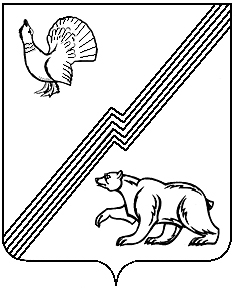 